Program Schedule9:00 am	Registration9:30 am	Farm Survey	Dr. Wesley Kline, Agricultural Agent, 10:00 am	Field Operations: Good Agricultural Practices GAP’s	Meredith Melendez, Senior Program Coordinator, 11:00 am	Post Harvest: Good Agricultural Practices GAP’s	Dr. Wesley Kline, Agriculture Agent, 12:00 am	Lunch - provided1:00 pm	Writing a Farm Food Safety Plan	Meredith Melendez, 	Dr. Wesley Kline, * Please bring a laptop computer if one is available.  If you need a laptop provided to you for this workshop please check the appropriate box on the registration form.This session is supported in part by NJDA/USDA 2012 Specialty Crop Block Grant #12-25-B-1243Registration FormPlease Send in with Payment______________________________________ Name(s)________________________________________________ e-mail________________________________________________  Address________________________________________________________________________________________________________________________________________________ Telephone     I will need to use a  laptop.Cost:  $40.00 per personRETURN registration with payment by March 24th.  No confirmation notices will be sent.Mail to:Food Safety Certification WorkshopRutgers Cooperative Extension-Mercer Co.Makes checks payable to: Mercer County Ag Ed Questions: Contact Meredith Melendez 609-989-6830 or melendez@aesop.rutgers.edu Why you should attend:Topics of Interest:Food Safety Modernization Act proposedrulesGood Agricultural PracticesWrite your Farm Food Safety PlanDevelop farm risk assessmentsWrite standard operating procedures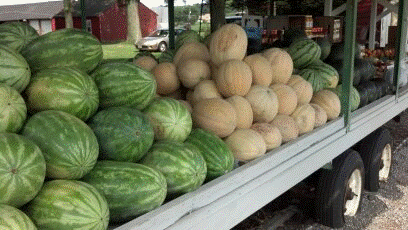 DetailsDate:  Wednesday, March 26, 2014Place:   Cooperative Extension,Cost:  $40 per person           Includes lunch and materialsPre-registration required by March 24, 2014.Please make checks payable to:Mercer County Ag EdDirections609-989-6830From Northen NJ and :1.  Take Rt. 1 S (past )  to Business Rt. 1     ().2.  Follow to traffic circle, take second right exit (Rt. 	     206/Business ) to second 	     traffic light.3.  Make right turn at traffic light onto .4.  The Extension Center is the building located 	      on the right before the  Farmers’ Market.From the Northwest:1.  Take Rt. 31 S (from Flemington) toward     Pennington.2.  Follow 31 S at Pennington traffic circle.3.  Continue on Rt. 31 S crossing over Rt. 295/95.4.  Follow 31 S to second traffic light and turn left 	     onto 5.  Follow to the fourth traffic light and make a left 	     onto .6.  Follow through first traffic light.7.  The Extension Center is located on the left just 	     past the Trenton Farmers’ Market and before the 	     next traffic light.From :1.  Take Rt. 295 N to Rts. 29 to 129, keeping right    to , following signs for Rt. 1.  (Do not      take Lamberton Rd/Rt. 29 exit)2.  Continue on Rt. 129 through a series of traffic     lights to Rt. 1 (northbound is the only exit) to      exit.3.  Take this exit from the left lane to the first traffic      light.4.  Turn left at the light onto 5.  At the second traffic light, turn right onto6.  First traffic light make a left onto .  The      is the first building on the right     before the  Farmers’ Market.From : 1.  Take Rt. 195 W to Rts. 29 to 129, keeping right      to , then follow directions       listed “From ”.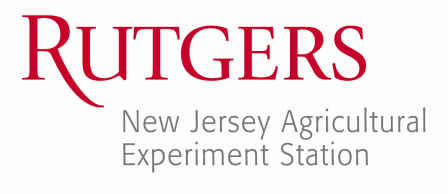 Good Agricultural Practices and Farm Food Safety Writing WorkshopWednesday, March 26, 20149:00 a.m. – 4:00 p.m.Rutgers Cooperative Extension of To register, please fill out and mail registration form in this brochure with payment by March 24, 2014.Photo by Dr. Wesley Kline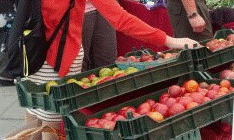 